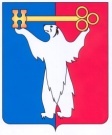 АДМИНИСТРАЦИЯ ГОРОДА НОРИЛЬСКАКРАСНОЯРСКОГО КРАЯРАСПОРЯЖЕНИЕ28.06.2021	                                           г. Норильск 					 № 3091О внесении изменений в распоряжение Администрации города Норильска                                   от 10.04.2017 № 1591В целях совершенствования деятельности отдела охраны труда Администрации города Норильска,1. Внести в Положение об отделе охраны труда Администрации города Норильска в новой редакции, утвержденное распоряжением Администрации города Норильска от 10.04.2017 № 1591 (далее - Положение), следующие изменения:1.1. В пункте 1.3 Положения слова «Уставом муниципального образования город Норильск» заменить словами «Уставом городского округа город Норильск Красноярского края».1.2. Пункт 1.5 Положения изложить в следующей редакции: «1.5. Отдел подчиняется в своей деятельности должностному лицу Администрации города Норильска в соответствии со структурой Администрации города Норильска, утверждаемой решением Норильского городского Совета депутатов.».1.3. Пункт 1.7 Положения дополнить абзацем вторым следующего содержания:«Начальник Отдела издает распоряжения, приказы по вопросам его компетенции, компетенции Отдела, определенным Положением об Отделе, правовыми актами органов местного самоуправления муниципального образования город Норильск, его должностной инструкцией.».1.4. Пункт 1.11 Положения исключить.1.5. В пунктах 2.1, 3.1.9, 3.1.11, 3.3.2 Положения после слов «муниципальных унитарных предприятиях муниципального образования город Норильск» дополнить словами «, а также обществах с ограниченной ответственностью, единственным участником которых является Администрация города Норильска».1.6. В абзаце втором пункта 3.2.17, пунктах 3.3.1, 3.3.3, 3.3.4 Положения после слов «муниципальных унитарных предприятий муниципального образования город Норильск» дополнить словами «, а также обществ с ограниченной ответственностью, единственным участником которых является Администрация города Норильска».1.7. Дополнить Положение пунктом 3.3.12 следующего содержания:«3.3.12. Осуществляет иные функции, возложенные на Отдел муниципальными правовыми актами органов местного самоуправления муниципального образования город Норильск, в соответствии с задачами и функциями Отдела.».1.8. Пункт 4.2 Положения после слов «специалистов иных организаций» дополнить словами «(в случаях решения вопросов с учетом специфики деятельности организации).».1.9. Пункт 4.3 Положения изложить в следующей редакции: «4.3. Получать копии актов нормативного/ненормативного характера, касающихся деятельности Отдела.».1.10. Пункт 4.4 Положения исключить.1.11. Пункт 4.5 Положения считать пунктом 4.4 Положения.2. Разместить настоящее распоряжение на официальном сайте муниципального образования город Норильск.Глава города Норильска							                Д.В. Карасев 